ANUNȚ DE PARTICIPAREprivind achiziționarea serviciilor de reparație şi întreținere a mijloacelor de transport auto, prin procedura de achiziție cererea ofertelor de prețuriDenumirea autorității contractante: Instituția Publică ,,Centrul de Tehnologii Informaționale în Finanțe”IDNO: 1005600036924Adresa: mun. Chișinău, str. C. Tănase nr. 7Numărul de telefon/fax: 022-822-021; 067381138Adresa de e-mail și pagina web oficială ale autorității contractante: ctif@ctif.gov.md; www.ctif.gov.md Adresa de e-mail sau pagina web oficială de la care se va putea obține accesul la documentația de atribuire: documentația de atribuire este anexată în cadrul procedurii în SIA RSAP.Tipul autorității contractante și obiectul principal de activitate (dacă este cazul, mențiunea că autoritatea contractantă este o autoritate centrală de achiziție sau că achiziția implică o altă formă de achiziție comună): Instituție Publică, Servicii informaționale.Cumpărătorul invită operatorii economici interesați, care îi pot satisface necesitățile, să participe la procedura de achiziție privind livrarea/prestarea/executarea următoarelor bunuri /servicii/lucrări:În cazul procedurilor de preselecție se indică numărul minim al candidaților şi, dacă este cazul, numărul maxim al acestora: nu se va utiliza.În cazul în care contractul este împărțit pe loturi un operator economic poate depune oferta (se va selecta): Pentru un singur lot.Admiterea sau interzicerea ofertelor alternative: nu se vor admite.Termenii și condițiile de livrare/prestare/executare solicitați: Serviciile vor fi prestate pe parcursul anului 2023, în baza comenzilor înaintate de către Beneficiar, la stațiile de deservire a Prestatorului.Termenul de valabilitate a contractului: din data semnării și până pe 31.12.2023.Contract de achiziție rezervat atelierelor protejate sau că acesta poate fi executat numai în cadrul unor programe de angajare protejată (după caz): nu.Prestarea serviciului este rezervată unei anumite profesii în temeiul unor acte cu putere de lege sau al unor acte administrative (după caz): nu.Scurta descriere a criteriilor privind eligibilitatea operatorilor economici care pot determina eliminarea acestora și a criteriilor de selecție; nivelul minim (nivelurile minime) al (ale) cerințelor eventual impuse; se menționează informațiile solicitate (DUAE, documentație):  Garanția pentru ofertă: în mărime de 1% din valoarea ofertei fără TVA.Garanția de bună execuție a contractului: în mărime de 5% din suma totală a contractului.Motivul recurgerii la procedura accelerată (în cazul licitației deschise, restrânse şi al procedurii negociate), după caz: nu e cazul.Tehnici și instrumente specifice de atribuire (dacă este cazul specificați dacă se va utiliza acordul-cadru, sistemul dinamic de achiziție sau licitația electronică): se va utiliza licitație electronică, pasul minim fiind 0,5%.Condiții speciale de care depinde îndeplinirea contractului (după caz): nu sunt.Ofertele se prezintă în valuta: națională.Criteriul de evaluare aplicat pentru atribuirea contractului: cel mai bun raport calitate-preț.Factorii de evaluare a ofertei celei mai avantajoase din punct de vedere economic, precum și ponderile lor:Termenul limită de depunere/deschidere a ofertelor:- până la: conform datelor SIA RSAP.- pe: conform datelor SIA RSAP. Adresa la care trebuie transmise ofertele sau cererile de participare: Ofertele sau cererile de participare vor fi depuse electronic prin intermediul SIA RSAP.Termenul de valabilitate a ofertelor: 30 zile.Locul deschiderii ofertelor: SIA RSAP.Ofertele întârziate nu se vor accepta. Persoanele autorizate să asiste la deschiderea ofertelor: 
Ofertanții sau reprezentanții acestora au dreptul să participe la deschiderea ofertelor, cu excepția cazului când ofertele au fost depuse prin SIA „RSAP”.Limba sau limbile în care trebuie redactate ofertele sau cererile de participare: limba de stat.Respectivul contract se referă la un proiect şi/sau program finanțat din fonduri ale Uniunii Europene: nu.Denumirea și adresa organismului competent de soluționare a contestațiilor: Agenția Națională pentru Soluționarea Contestațiilor.Adresa: mun. Chișinău, bd. Ștefan cel Mare și Sfânt nr.124 (et.4), MD 2001;Tel/Fax/email: 022-820 652, 022 820-651, contestatii@ansc.mdData (datele) și referința (referințele) publicărilor anterioare în Jurnalul Oficial al Uniunii Europene privind contractul (contractele) la care se referă anunțul respective (dacă este cazul): nu.În cazul achizițiilor periodice, calendarul estimat pentru publicarea anunțurilor viitoare:--.Data publicării anunțului de intenție sau, după caz, precizarea că nu a fost publicat un astfel de anunț: --.Data transmiterii spre publicare a anunțului de participare: 27.01.2023. În cadrul procedurii de achiziție publică se va utiliza/accepta:Contractul întră sub incidența Acordului privind achizițiile guvernamentale al Organizației Mondiale a Comerțului (numai în cazul anunțurilor transmise spre publicare în Jurnalul Oficial al Uniunii Europene): nu.Alte informații relevante: a) ofertantul a cărui ofertă este desemnată câștigătoare, va semna contractul de achiziții publice, în termen de 10 zile de la data la care i-a fost remis spre semnare;b)  înainte de luarea deciziei de atribuire a contractului, reprezentanții autorității contractante vor verifica la fața locului, corespunderea capacității tehnice şi/sau profesionale ale ofertantului față de criteriile de calificare și selecție înaintate.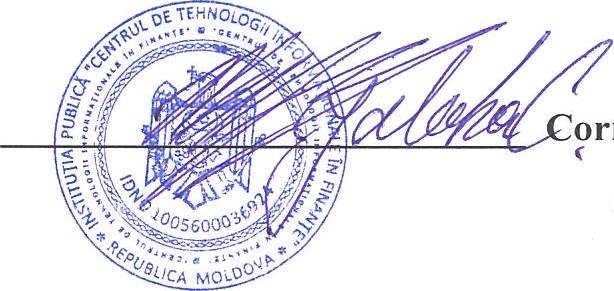 Director adjunct,Președintele Grupuluide lucru pentru achiziții:                                                            Corneliu JALOBANr.lotCod CPVDenumirea serviciilorUMCantitateaSpecificarea tehnică deplină solicitată, standarte de referințăValoarea estimată (fără TVA)150110000-9Servicii de reparație și întreținere a mijloacelor de transport auto Servicii1Conform anexei la Anunțul de participare270000,00Valoarea totală estimată, lei (fără TVA)Valoarea totală estimată, lei (fără TVA)Valoarea totală estimată, lei (fără TVA)Valoarea totală estimată, lei (fără TVA)Valoarea totală estimată, lei (fără TVA)Valoarea totală estimată, lei (fără TVA)270000,00Nr. d/oCriteriile de calificare și de selecție(Descrierea criteriului/cerinței)Mod de demonstrare a îndeplinirii criteriului/cerinței:Nivelul minim/
Obligativitatea1Demonstrarea eligibilității  (în conformitate cu art. 19 din Legea nr. 131 din 03.07.2015 privind achizițiile publice)Formularul DUAE, semnat electronic de reprezentantul operatorului economicObligatoriu2Propunerea tehnicăCompletată conform Anexei nr. 22 din Documentația standard, semnată electronic de reprezentantul operatorului economicObligatoriu3Propunerea financiarăCompletată conform Anexei nr. 23 din Documentația standard, semnată electronic de reprezentantul operatorului economicObligatoriu4Garanția la oferta în mărime de 1% din valoarea ofertei fără TVAOferta va fi însoțită de o Garanție pentru ofertă: emisă de o bancă comercială, conform Anexei nr. 9 din Documentația standard, semnată electronic de reprezentantul operatorului economic,Sau, prin transfer la contul autorității contractante, conform următoarelor date bancare:Beneficiarul plății: Instituția Publică ”Centrul de Tehnologii Informaționale în Finanțe”Cod IBAN: MD86TRPCCC518430A01338AACodul băncii:TREZMD2XBanca: Ministerul Finanțelor – Trezoreria de Stat            Cod fiscal: 1005600036924.confirmat prin Ordin de plată, semnat electronic de reprezentantul  operatorului economicObligatoriu5Garanție de bună execuție a contractului în mărime de 5% din suma totală a contractuluiGaranția de buna execuție a contractului: emisă de o bancă comercială, conform Anexei nr. 9 din Documentația standard, semnată electronic de reprezentantul operatorului economic,Sau, prin transfer la contul autorității contractante, conform următoarelor date bancare:Beneficiarul plății: Instituția Publică ”Centrul de Tehnologii Informaționale în Finanțe”Cod IBAN: MD86TRPCCC518430A01338AACodul băncii:TREZMD2XBanca: Ministerul Finanțelor – Trezoreria de Stat            Cod fiscal: 1005600036924.cu prezentarea Ordinului de plată în originalObligatoriu(pentru ofertantul declarat câștigător)6Cererea de participare Completată conform Anexei nr. 7 din Documentația standard, semnată electronic de reprezentantul operatorului economicObligatoriu7Declarația privind valabilitatea oferteiCompletată conform Anexei nr. 8 din Documentația standard, semnată electronic de reprezentantul operatorului economicObligatoriu8Stație de deservire și reparație auto, amplasat în or. ChișinăuDeclarație pe proprie răspundere, semnată electronic de reprezentantul operatorului economic, cu indicarea adresei de facto al stației de deservireObligatoriu9- Dispunerea de personal calificat în domeniul reparației transportului auto;- Deținerea a minim8 elevatoare de ridicare aautomobilelor, inclusiv pentrumicrobuze;-  Deținerea aparatajului de reglare a unghiurilor roților pentru autoturisme și microbuze;-  Deținerea utilajului pentru montarea/demontarea și balansarea roților;-  Deținerea utilajului pentru schimbul de ulei în cutia automată; -  Termenul de garanție a serviciilor efectuate și a pieselor de schimb – minim 6 luni sau  10000 km;-  Existența parcării auto securizată pentru transportul aflat în reparație pe termen lung (gratuit);-  Acordarea serviciilor de reparație 6 zile pe săptămână (08:00-18:00), după necesitate și în zile de odihnă;-  Deținerea utilajului necesar pentru alimentarea sistemului cu aer condiționat și reparația acestuia;-  Utilizarea pieselor de schimb de la producători oficiali;-  Stație de deservire dotată cu camera de supraveghere video interioare;-  Deținerea pe teritoriul stației de deservire, spațiu amenajat de așteptarea, dotat cu monitor pentru vizualizarea lucrărilor efectuate la punctele de reparație;-  Nepracticarea (excluderea) calculării repetate a prețului serviciilor/lucrărilor pentru etape tehnologice consecutive/necesare unui singur proces de deservire tehnică/reparație a autovehiculului prezentat de Beneficiar sau legate de acest proces.Declarație pe proprie răspundere, privind confirmarea corespunderii criteriilor/cerințelor solicitate, semnată electronic de reprezentantul operatorului economicObligatoriuFactorii de evaluarePunctajul alocat (puncte)Prețul oferteiMaxim 80 puncte (80%)1. Pentru cel mai mic preț se acordă punctajul maxim alocat factorului de evaluare.2. Pentru alt preț prevăzut decît cel descris la pct. 1, se acordă punctajul conform formulei de mai jos:                Preț minimP (puncte ofertă)= --------------- X Punctajul maxim alocat                               Preț oferteiAmplasarea stației de deservire al operatorului economic, în raport cu sediul central al Beneficiarului (str. Constantin Tănase nr. 7)Maxim 20 puncte (20%)Distanța m-ai mică de 3 km – 20 puncte;Distanța de la: 3 pînă la 5 km – 10 puncte.Distanța m-ai mare de 5 km – 5 puncte.TOTAL PUNCTAJ: 100 pct. (100%)Denumirea instrumentului electronicSe va utiliza/accepta sau nuDepunerea electronică a ofertelor sau a cererilor de participareDaSistemul de comenzi electroniceNuFacturarea electronicăDaPlățile electroniceDa